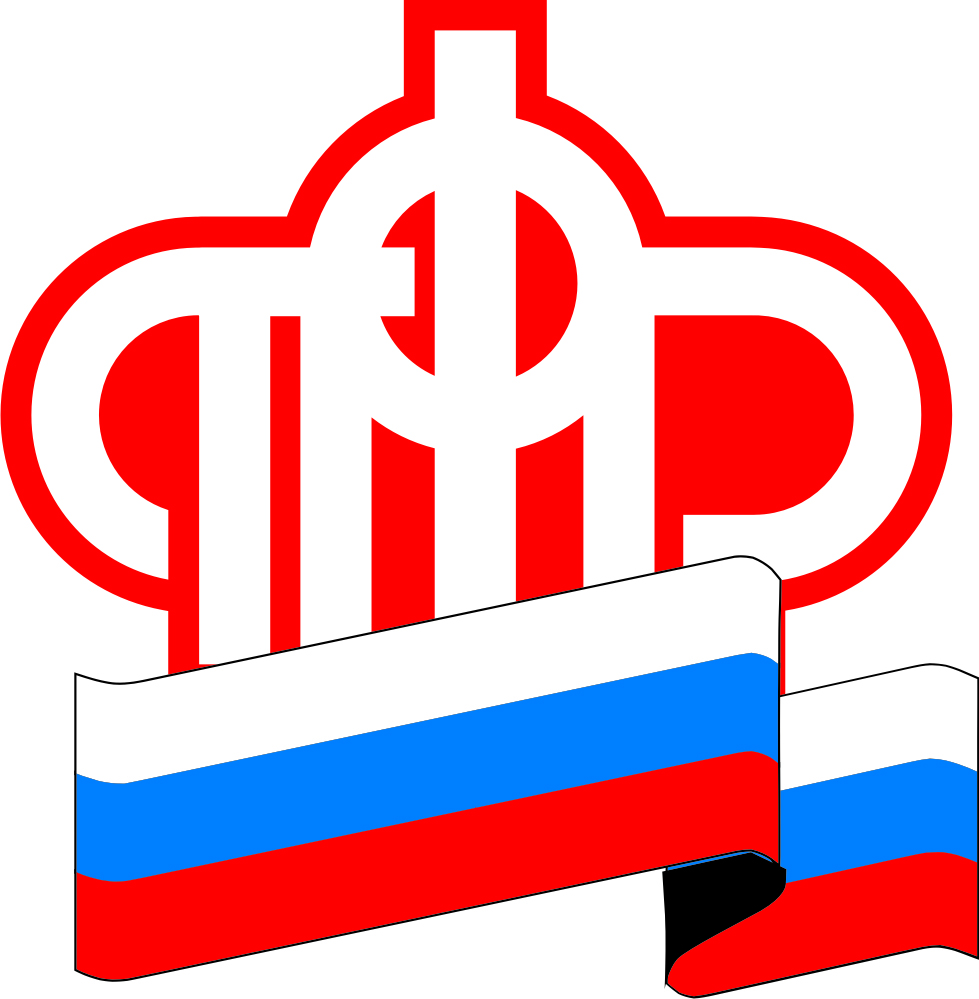 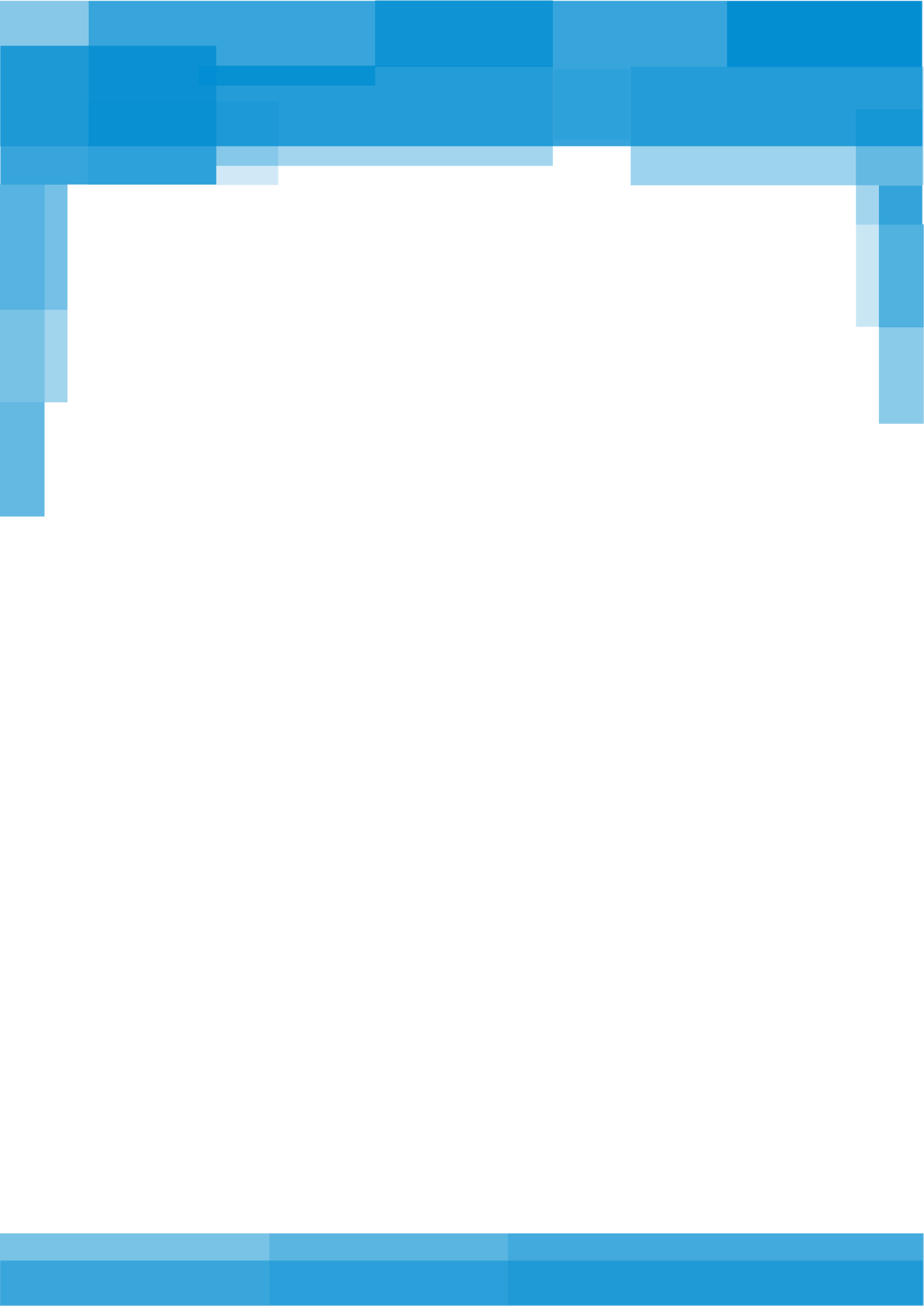 Уважаемые родители! Дополнительная июльская выплата* 10 тыс. рублей будет предоставлена автоматически, ПОДАВАТЬ НОВОЕ ЗАЯВЛЕНИЕ НЕ НУЖНО.Если вы уже подавали заявление на выплату детям до 3 лет или с 3 до 16 лет, дополнительная выплата будет произведена на основе ранее поданного заявления — тому же получателю и по тем же реквизитам.Если заявление ранее не подавалось, то указанная дополнительная выплата будет автоматически осуществлена после того, как это заявление будет направлено. Заявления принимаются до 30 сентября включительно на портале Госуслуг, в управлениях ПФР и офисах МФЦ. *Детям, рожденным с 11.05.2004 по 30.06.2020 года включительно